Name ___________________________                                                         German President Friedrich Ebert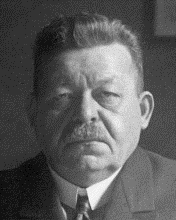 Directions: Answer the questions you’ve been assigned on a separate sheet of paper, using the documents provided and your knowledge of World War I. Next, fill out the “Peace Terms Proposal” section of your handout. You will present your proposal to the other world leaders and attempt to persuade them to adopt all or parts of your treaty. After each of the “Big Four” has presented, the group will vote on what terms to adopt. Germany is unique in the sense that it has no vote. However, you can try to convince the “Big Four” members to adopt some or all of your terms. Once the group has completed their votes, fill out the “Versailles Treaty” handout.QuestionsDoes any country bear the blame for starting World War I? If yes, which one is guilty and why? If no, why? Do you think Germany (your country) should pay war reparations to the Allies? If so, how much and how did you arrive at that figure? Do you think the Allies should pay reparations to Germany? If so, how much and how did you arrive at that figure? Should Germany give out any territories, land, or territories as part of the peace settlement? Why or why not? If so, to which countries? Should the Alsace-Lorraine region (won from France in the Franco-Prussian War) be returned to France as part of the peace settlement? Why or why not? Should the Rhineland be given to France, demilitarized (no Germany army can be stationed there), or be left alone as part of the peace settlement? Why?Should Italy pay for betraying the Triple Alliance and joining the Allies? How?Why do you think the Germans were quick to negotiate after Wilson delivered his Fourteen Points speech and after the U.S. entered the war? Why do you think the Germans preferred to negotiate with the U.S. over the British or French? Do you think there should be a League of Nations? Peace Terms ProposalUnited States: ______________________________________________________________________________France: ____________________________________________________________________________________United Kingdom: ____________________________________________________________________________Other: _____________________________________________________________________________________War Guilt Clause		Territorial Requests or Cessions		War Reparations AmountShould There be a League of Nations?